VSTUPNÍ ČÁSTNázev komplexní úlohy/projektuOvládání brzd osobních automobilůKód úlohy23-u-3/AA32Využitelnost komplexní úlohyKategorie dosaženého vzděláníH (EQF úroveň 3)Skupiny oborů23 - Strojírenství a strojírenská výrobaVzdělávací oblasti39 - Speciální a interdisciplinární oboryVazba na vzdělávací modul(y)Podvozek 3 – brzdové systémy ŠkolaIntegrovaná střední škola, Vysoké nad Jizerou, Dr. Farského 300, příspěvková organizace, Dr. Karla Farského, Vysoké nad JizerouKlíčové kompetenceDatum vytvoření19. 12. 2018 14:24Délka/časová náročnost - Odborné vzdělávání12Délka/časová náročnost - Všeobecné vzděláváníPoznámka k délce úlohyRočník(y)1. ročníkŘešení úlohyindividuální, skupinovéDoporučený počet žáků8Charakteristika/anotaceCílem komplexní úlohy je seznámit žáka s principem činnosti  hydraulického ovládání brzd osobních automobilů, s konstrukcí jednotlivých součástí systému, s možnými závadami a způsoby jejich odstranění. Žák dále získá informace o účelu a principu činnosti brzdových bezpečnostních systémů. Získané znalosti jsou ověřeny skupinovým vypracováním pracovního listu a následnou prezentací závěrů skupiny. Každý žák následně vypracuje závěrečný klasifikační test.JÁDRO ÚLOHYOčekávané výsledky učeníŽák:vysvětlí základní princip hydraulického ovládání brzd, vypočítá jednoduchý příklad pro určení silových poměrů v ovládací soustavěpopíše konstrukci hydraulického ovládacího systému s posilovačem brzduvede možné závady ovládacího brzdového systému a způsoby jejich odstraněnívyjmenuje brzdové bezpečnostní a asistenční systémy a určí možnosti jejich využitíSpecifikace hlavních učebních činností žáků/aktivit projektu vč. doporučeného časového rozvrhuPrezentace přednášejícího – 10 hodPracovní list + vyhodnocení – 1 hodKlasifikační test – 1 hodMetodická doporučeníZpůsob realizaceTeoretická frontální výuka formou prezentace v učebněSkupinová tvorba pracovního listuIndividuální vypracování klasifikačního testuPomůckyTechnické vybavení:Počítač se SW pro prohlížení powerpointových prezentací, dataprojektor.Učební pomůcky učitele:zadání pracovního listu - počet vyhotovení odpovídá počtu skupin žáků ve třídězadání klasifikačního testu – počet vyhotovení odpovídá počtu žáků ve tříděUčební pomůcky pro žáka:psací potřeby, kalkulačkaVÝSTUPNÍ ČÁSTPopis a kvantifikace všech plánovaných výstupůSkupinová tvorba pracovního listu a následná prezentace závěrů skupiny, vyhodnocení správnosti řešeníIndividuální vypracování klasifikačního testu, vyhodnocení a oznámkováníKritéria hodnoceníVypracování úlohy a následné porovnání se správným řešením slouží především jako příprava žáků na klasifikační test a poskytuje přednášejícímu zpětnou vazbu o získaných znalostech žáků.Vypracování klasifikačního testu a splnění kritérií hodnocení je podmínkou pro úspěšné absolvování modulu. Kritéria hodnocení jsou následující:Bodová úspěšnost:    34 – 31 b   ......1                                   30 – 26 b ....... 2                                    25 – 21 b ……3                                    20 – 15 b .......4                                    14 –   0 b ……5Doporučená literaturaJAN,ŽDÁNSKÝ,ČUPERA. Automobily 1 – Podvozky. 4. vydání. Brno: Avid, 2012. ISBN 978-80-87143-24-7POŠTA A KOL. Opravárenství a diagnostika 1. 2. vydání. Praha: Informatorium, 2005. ISBN 978 – 80 – 7333 – 058 – 3GSCHEIDLE A KOL. Příručka pro automechanika. 1. vydání. Praha: Sobotáles, 2001. ISBN 80 -85920 – 76 - XPoznámkyKomplexní úloha se vztahuje k modulu Podvozky 3 - brzdové systémy Obsahové upřesněníOV RVP - Odborné vzdělávání ve vztahu k RVPPřílohyPracovni_list_2_brzdove_systemy.docxPracovni_list_2_reseni.docxKlasifikacni_test_2.docxKlasifikacni_test_2_reseni.docxBrzdove_systemy_ovladani.pptMateriál vznikl v rámci projektu Modernizace odborného vzdělávání (MOV), který byl spolufinancován z Evropských strukturálních a investičních fondů a jehož realizaci zajišťoval Národní pedagogický institut České republiky. Autorem materiálu a všech jeho částí, není-li uvedeno jinak, je Petr Holata. Creative Commons CC BY SA 4.0 – Uveďte původ – Zachovejte licenci 4.0 Mezinárodní.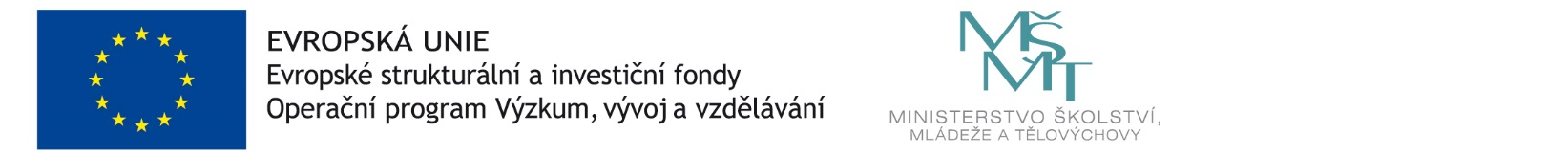 